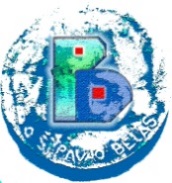 PLAN SAVJETOVANJA S JAVNOŠĆU ZA 2021. GODINUTijekom 2021. godine OŠ „Pavao Belas“ Brdovec, ne planira donositi opće akte odnosno druge strateške ili planske dokumente kojima se utječe na interes građana i pravnih osoba.Isto će se učiniti ako to bude zahtijevala eventualna promjena zakona ili propisa čiji je obveznik poštivanja škola.Iz navedenog razloga ne mogu se unaprijed planirati termini održavanja savjetovanja tijekom 2021. godine.U Brdovcu, 28.12.2020.